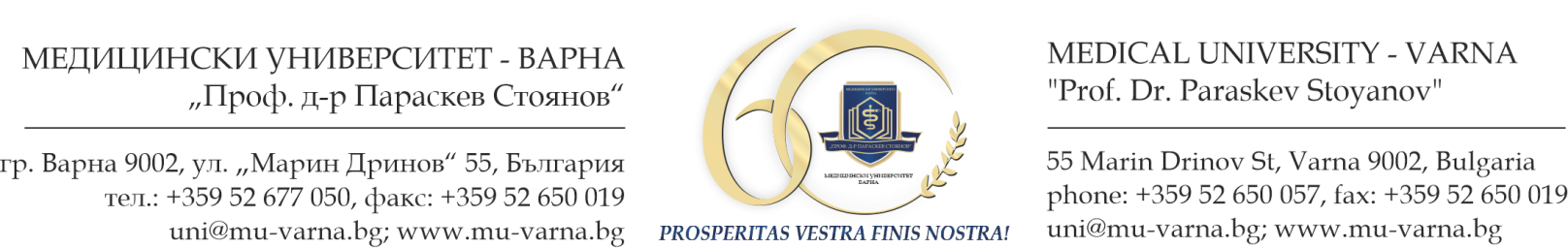 СПРАВКАза минималните наукометрични изискваниякъм кандидатите за заемане на академична длъжност „гл. асистент“Област 7. Здравеопазване и спортПрофесионално направление:………………………………………Специалност: ……………………………..съгласно ЗРАСРБ, ППЗРАСРБ и ПРАС на МУ-Варнана ………………………..….(име, презиме и фамилия)………………………………(име, фамилия и подпис)Група пока- зате- лиПо- каза- телСъдържаниеТочкиА1Дисертационен труд за присъждане на образователна и научна степен "доктор"(Тема; Година; Висше училище)50ОБЩО ТОЧКИОБЩО ТОЧКИОБЩО ТОЧКИ50